Publicado en  el 07/10/2016 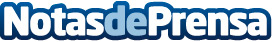 España también abre investigación por la sincronización de datos de WhatsApp con FacebookLa Agencia Española de protección de datos ha abierto, al igual que Alemania y UK, una investigación a WhatsApp por la sincronización de datos con FacebookDatos de contacto:Nota de prensa publicada en: https://www.notasdeprensa.es/espana-tambien-abre-investigacion-por-la Categorias: Nacional Derecho Ciberseguridad Dispositivos móviles http://www.notasdeprensa.es